ATA DE REGISTRO DE PREÇOSCONTRATO ADMINISTRATIVO Nº072/2021 ORIUNDO DO PROCESSOPREGÃO PRESENCIAL Nº025/2021Aos 08 (oito) dias do mês de outubro do ano de 2021, autorizado pelo processo de Pregão Presencial nº025/2021, foi expedida a presente Ata de Registro de Preços, de acordo com o disposto no artigo 15º da Lei Federal nº8.666/93 e suas alterações, da Lei Federal nº 10.520, de 17 de julho de 2002 e do Decreto Municipal nº 053, de 17 de julho de 2020, que, conjuntamente com as condições adiante estipuladas, regem o relacionamento obrigacional entre O MUNICÍPIO DE DOUTOR RICARDO-RS, representado por seu Prefeito Municipal, SR. ALVARO JOSÉ GIACOBBO, e a licitante vencedora. Consideram-se registrados os seguintes preços do Detentor da Ata: COMÉRCIO E REPRESENTAÇÕES MATTIELO LTDA, pessoa jurídica de direito privado, com CNPJ nº88.245.485/0001-24, com sede na Rua Ricardo Cainelli, nº181, no Bairro Maria Goretti, na cidade de Bento Gonçalves-RS, neste ato representada pelo SR. LUIZ CARLOS MENEGOTTO, brasileiro, casado, inscrito no CPF sob nº131.587.830-53, na qualidade de Diretor constante no Contrato Social, a saber:CLÁUSULA PRIMEIRA - DOS PREÇOS REGISTRADOS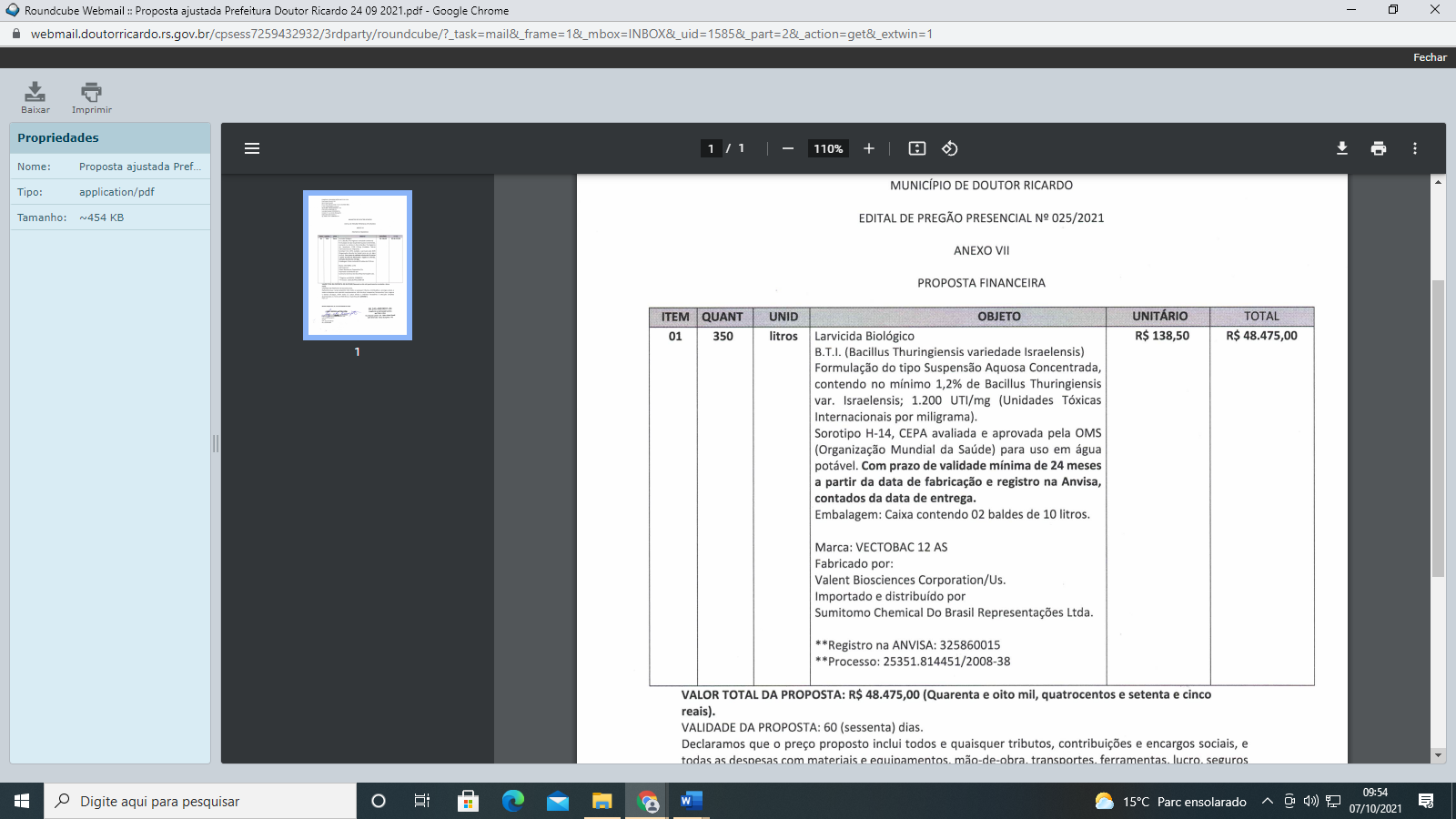 CLÁUSULA SEGUNDA - DA DOTAÇÃO ORÇAMENTÁRIA2.1 A despesa orçamentária da execução deste contrato correrá à conta da ATIVIDADE: 	2058CATEGORIA: 	339030RECURSO: 	0001RUBRICA:	0865CLÁUSULA TERCEIRA - DO PAGAMENTO3.1 A CONTRATADA deverá entregar nota fiscal e/ou fatura correspondente até o último dia do mês da entrega dos produtos.3.2 O pagamento será efetuado, conforme os preços apresentados na proposta, mediante a apresentação da nota fiscal e/ou fatura correspondente, visada e aceita pela fiscalização, até o 10º (décimo) dia útil do mês subsequente ao da prestação dos serviços, com o devido processo de empenho. 3.3 A atestação da nota fiscal/fatura correspondente à prestação do serviço caberá ao fiscal do contrato ou a outro servidor designado para esse fim.3.4 As notas fiscais emitidas pela licitante vencedora deverão estar de acordo com os valores unitários e totais constantes na planilha da proposta, que passa a integrar o presente Edital, independente de transcrição ou anexação.3.5 Os DADOS BANCÁRIOS DA EMPRESA CONTRATADA (pessoa jurídica), deverão constar, obrigatoriamente, no corpo da nota fiscal.3.5 Não serão aceitos boletos bancários, somente serão efetuados depósitos em conta corrente em nome da Contratada.3.6 Deverão ser entregues, juntamente com a Nota Fiscal/Fatura, no setor responsável pela fiscalização do contrato, os seguintes documentos:a) Certidão de Regularidade do FGTS-CRF.b) Certidão Conjunta Negativa de Débitos relativos a Tributos Federais e à Dívida Ativa da União.3.7 O pagamento será realizado por meio de ordem bancária, creditada na conta corrente da CONTRATADA.3.8 Nenhum pagamento será efetuado à CONTRATADA enquanto pendente qualquer obrigação, sem que isso gere direito de reajustamento de preços, correção monetária ou encargos moratórios.3.9 A CONTRATANTE reserva-se, ainda, o direito de somente efetuar o pagamento após a atestação de que o serviço foi executado em conformidade com as especificações do Contrato.3.10 A CONTRATANTE poderá deduzir do montante a pagar os valores correspondentes a multas ou indenizações devidas pela CONTRATADA, nos termos do contrato.CLÁUSULA QUARTA - DA VARIAÇÃO DOS PREÇOS REGISTRADOS 4.1 Os preços registrados poderão ser revistos em decorrência de eventual redução dos preços praticados no mercado ou de fato que eleve o custo dos serviços ou bens registrados, cabendo a Administração Pública promover as negociações junto aos fornecedores, observadas as disposições contidas na alínea "d" do inciso II do caput do art. 65 da Lei Federal nº 8.666, de 1993. 4.2 Quando o preço registrado tornar-se superior ao preço praticado no mercado por motivo superveniente, a Administração Pública convocará os fornecedores para negociarem a redução dos preços aos valores praticados pelo mercado. 4.3 Os fornecedores que não aceitarem reduzir seus preços aos valores praticados pelo mercado serão liberados do compromisso assumido, sem aplicação de penalidade. 4.3.1 A ordem de classificação dos fornecedores que aceitarem reduzir seus preços aos valores de mercado observará a classificação original. 4.4 Quando o preço de mercado tornar-se superior aos preços registrados e o fornecedor não puder cumprir o compromisso, Administração Pública poderá: 4.4.1 Liberar o fornecedor do compromisso assumido, caso a comunicação ocorra antes do pedido de fornecimento, e sem aplicação da penalidade se confirmada a veracidade dos motivos e comprovantes apresentados. 4.4.1 Convocar os demais fornecedores para assegurar igual oportunidade de negociação. 4.5 Não havendo êxito nas negociações, a Administração Pública procederá à revogação da Ata de Registro de Preços, adotando as medidas cabíveis para obtenção da contratação mais vantajosa. CLÁUSULA QUINTA - DA EXECUÇÃO E RECEBIMENTO DO OBJETO5.1 O objeto licitado deverá ser fornecido mediante nota de empenho, que será emitida pelo Setor de Contabilidade e remetido à Empresa licitante.5.2 As notas fiscais serão emitidas de acordo com as Autorizações de Fornecimento em nome do Município de Doutor Ricardo, RS, na RS 332, KM 21, 3699, Centro. 5.3 Os produtos cujos fornecimentos vierem a ser contratados deverão ser entregues no endereço acima, neste Município no horário das 8h30min às 12h e das 13h30min às 17h, nos dias de expediente do Município.CLÁUSULA SEXTA - DAS OBRIGAÇÕES DAS PARTES6.1 - DAS OBRIGAÇÕES DA CONTRATADA6.1.1 	A CONTRATADA, além das obrigações estabelecidas no Edital e Anexos do Pregão Presencial nº025/2021, deve:6.1.2 	Responsabilizar-se pelo fornecimento dos produtos dentro dos padrões de qualidade, segurança, resistência, durabilidade e funcionalidade;6.1.3 	Fornecer e dispor de todo e qualquer material necessário à consecução do objeto;6.1.4 	Responsabilizar-se pelo controle de qualidade dos produtos fornecidos;6.1.5 	Responsabilizar-se pelos produtos a serem empregados e todos os custos de sua aquisição, transporte, armazenamento e utilização.6.1.6    Manter, durante a vigência do contrato, as condições de habilitação exigidas na licitação, devendo comunicar a CONTRATANTE a superveniência de fato impeditivo da manutenção dessas condições;6.1.7   Reparar, corrigir, remover, refazer ou substituir às suas expensas, no total ou em parte, o fornecimento dos produtos em que se verificar vícios, defeitos ou incorreções resultantes da sua execução.6.1.8    Respeitar as normas e procedimentos de controle interno, inclusive de acesso às dependências da CONTRATANTE;6.1.9    Responder pelos danos causados diretamente à Administração ou aos bens da CONTRATANTE, ou ainda a terceiros, decorrentes de sua culpa ou dolo, durante a execução deste contrato;6.1.10 	Em caso de irregularidades, a contratada deverá substituir, mediante notificação, num prazo máximo de 24 (vinte e quatro) horas após a notificação, no total ou em parte, o objeto da licitação quando não obedecer às condições de qualidade ou estiver em desacordo com o exigido.6.1.11   Coordenar e controlar a entrega dos produtos contratados;6.1.12 	Responsabilizar-se por todos os encargos trabalhistas, sociais, previdenciários, fiscais ou comerciais, resultantes desta contratação;6.1.13 	Aceitar os acréscimos e supressões de até 25% (vinte e cinco por cento) propostos pela Administração, conforme previsto no art. 65, § 1º, da Lei Federal nº 8.666/93; quando for necessária.6.1.14 	Entregar o produto na Secretaria de Agricultura Meio Ambiente situada na Rodovia RS/332, Km 21, nº 3699, Doutor Ricardo - RS.6.2 - DAS OBRIGAÇÕES DA CONTRATANTE6.2.1 	A CONTRATANTE, além das obrigações estabelecidas no Edital e Anexos do Pregão Presencial nº025/2021, deve:6.2.2 	Prestar as informações e os esclarecimentos pertinentes que venham a ser solicitados pelo representante ou preposto da CONTRATADA;6.2.3 	Efetuar o pagamento mensal devido pela entrega do produto, desde que cumpridas todas as formalidades e exigências do contrato;6.2.4 	Exercer a fiscalização dos serviços prestados, por servidores designados para esse fim.6.2.5 	Comunicar oficialmente à CONTRATADA quaisquer falhas verificadas no cumprimento do contrato.CLÁUSULA SÉTIMA - DA VALIDADE DO REGISTRO DE PREÇOS7.1 O termo de REGISTRO DE PREÇOS vigorará por 12 meses, contados a partir da data da assinatura da ATA do presente processo.7.2 Durante o prazo de validade da ATA inexistirá obrigatoriedade, por parte do Município, de proceder aquisições exclusivamente por seu intermédio, podendo, quando julgar conveniente, utilizar outros meios expressamente contemplados em lei, sem que caiba ao detentor indenização ou recurso, assegurada preferência ao mesmo tão somente em igualdade de condições.7.3 Neste mesmo interregno fica também garantido ao órgão responsável pelo REGISTRO o direito de cancelar a ATA na verificação de quaisquer das hipóteses legalmente previstas para tanto, garantidos à detentora o contraditório e ampla defesa.CLÁUSULA OITAVA - DA SUBCONTRATAÇÃO8.1 É vedada a subcontratação parcial e/ou total do objeto desta licitação.CLÁUSULA NONA - DOS REAJUSTES9.1 Não haverá qualquer reajustamento de preços, nem mesmo atualização dos valores.CLÁUSULA DÉCIMA - DA FISCALIZAÇÃO10.1 A fiscalização do recebimento dos produtos adquiridos será realizada por servidor designado, cabendo o acompanhamento, controle, aceitação dos mesmos conforme deverá constar nas Notas Fiscais/Faturas, podendo rejeitá-los no todo ou em parte, quando estes não obedecerem ou não atenderem ao especificado.10.2 A presença da fiscalização, quaisquer que sejam os atos praticados no desempenho de suas atribuições, não implicará solidariedade ou corresponsabilidade com a Contratada, que responderá única e integralmente pela execução dos serviços.10.3 A fiscalização poderá exigir a substituição de qualquer produto, que não corresponder às especificações constantes no Termo de Referência (ANEXO I) e/ou apresentar defeito, num prazo máximo de 24 (vinte e quatro) horas após a notificação.CLÁUSULA DÉCIMA PRIMEIRA - DA INEXECUÇÃO E RESCISÃO11.1 A inexecução total ou parcial do contrato enseja a sua rescisão, de acordo com os artigos 78 e 79 da Lei Federal nº 8.666 de 21 de junho de 1993 e alterações.CLÁUSULA DÉCIMA SEGUNDA - SANÇÕES ADMINISTRATIVAS12.1 Em caso de inadimplência, a licitante vencedora estará sujeito às seguintes penalidades:12.1.1 Multa:a) Pelo atraso injustificado no início e/ou no fornecimento dos materiais, nos prazos previstos neste Edital, será aplicada multa moratória na razão de 0,5% (cinco décimos por cento) ao dia, sobre o valor mensal do contrato, até 30 (trinta) dias de atraso. Após esse prazo, a multa poderá ser calculada sobre o valor total do contrato. Contudo, a qualquer momento, em decorrência do atraso, poderá, justificadamente, rescindir o contrato e/ou imputar à licitante vencedora a pena prevista no artigo 87, III, da Lei Federal nº 8.666/93 e suas alterações, pelo prazo de até 24 (vinte e quatro) meses.b) Pelo não fornecimento dos materiais a contento, sem justa causa, será aplicado multa na razão de até 15% (quinze por cento) do valor do contrato, podendo, também, ser rescindido o contrato e/ou imputada à licitante vencedora a pena prevista no artigo 87, III, da Lei Federal nº 8.666/93 e suas alterações, pelo prazo de até 24 (vinte e quatro) meses.c) Quando da reincidência em irregularidades notificadas pelo Município, sem a pronta adequação, será aplicada a multa correspondente a infração cometida conforme subitens anteriores, acrescido de 50% (cinquenta por cento) do valor da multa, podendo, ainda, ser rescindido o contrato e/ou imputada à licitante vencedora a pena prevista no art. 87, III, da Lei Federal nº 8.666/93 e suas alterações, pelo prazo de até 24 (vinte e quatro) meses.d) Pelo descumprimento das normas relativas à Segurança do Trabalho, será aplicada multa na razão de 2% (dois por cento) até 10% (dez por cento) sobre o valor total do contrato, conforme a gravidade da infração cometida pela licitante vencedora, podendo, também, ser rescindido o contrato e/ou imputada à licitante vencedora a pena prevista no artigo 87, III, da Lei Federal nº 8.666/93 e suas alterações, pelo prazo de até 24 (vinte e quatro) meses.12.2 As multas a que aludem as cláusulas anteriores não impedem que o Município rescinda unilateralmente o contrato ou aplique, também, outra das penalidades previstas.12.3 A multa aplicada após regular processo administrativo poderá ser descontada da garantia, quando prestada, ou dos pagamentos eventualmente devidos pelo Município e, se for o caso, cobrada judicialmente.12.4 Nos termos do art. 7º da Lei Federal 10.520/02 e do art. 49 do Decreto Federal 10.024/19, o licitante, sem prejuízo das demais cominações legais e contratuais, poderá ficar, pelo prazo de até 05 (cinco) anos, impedido de licitar e contratar com a Administração Pública e ter cancelado o Registro Cadastral de Fornecedores do Município, nos casos de:a) 	Não assinar o Contrato ou a Ata de Registro de Preços;b) 	Não entregar a documentação exigida no Edital;c) 	Apresentar documentação falsa;d) 	Causar o atraso na execução do objeto;e) 	Não mantiver a proposta;f) 	Falhar na execução do Contrato;g) 	Fraudar a execução do Contrato;h) 	Comportar-se de modo inidôneo;i) 	Declarar informações falsas; ej) 	Cometer fraude fiscal.12.5 Em qualquer hipótese de aplicação de penalidades será assegurado ao Contratado o contraditório e a ampla defesa.12.6 Da aplicação das penas previstas caberá recurso no prazo de 05 (cinco) dias úteis, contados da intimação, o qual deverá poderá ser enviado por e-mail ou protocolado no Protocolo Central do município.12.7 O recurso ou o pedido de reconsideração, relativos às penalidades acima dispostas, será dirigido à Autoridade Competente para decisão.CLÁUSULA DÉCIMA TERCEIRA - RESCISÃO DA ATA DE REGISTRO DE PREÇOS13.1 A rescisão das obrigações decorrentes da presente contratação se processará de acordo com o que estabelecem os artigos 77 a 80 da Lei Federal nº8.666/93.13.2 A rescisão da ata pelo Município poderá ocorrer quando:13.2.1 A detentora não cumprir as obrigações constantes da ata.13.2.2 A detentora não formalizar contrato decorrente do registro de preços ou não retirar o instrumento equivalente no prazo estabelecido, se o Município não aceitar sua justificativa.13.2.3 A detentora der causa à rescisão administrativa de contrato decorrente do registro de preços.13.2.4 Em qualquer das hipóteses de inexecução total ou parcial do contrato decorrente do registro de preços.13.2.5 Os preços registrados se apresentarem superiores aos praticados pelo mercado e a detentora não aceitar a redução.13.2.6 Por razões de interesse público, devidamente motivadas e justificadas pelo Município.13.2.7 Sempre que ficar constatado que a fornecedora perdeu qualquer das condições de habilitação e/ou qualificação exigidas na licitação.13.3 A rescisão da ata pela Detentora poderá ocorrer quando, mediante solicitação por escrito, comprovar estar impossibilitada de cumprir as exigências da ata.13.3.1 A solicitação da detentora para cancelamento do preço registrado deverá ser formulada com antecedência de 30 (trinta) dias, facultada ao Município a aplicação das penalidades previstas na Cláusula Décima Segunda, caso não sejam aceitas as razões do pedido.13.3.2 A comunicação do cancelamento será feita pessoalmente ou por correspondência com aviso de recebimento ou por e-mail com confirmação de recebimento, juntando-se comprovante aos autos que deram origem ao registro de preços. No caso de ser ignorado, incerto ou inacessível o endereço da detentora ou por recusa, a comunicação será feita por publicação no órgão de imprensa oficial, por 01 (uma) vez, considerando-se cancelado o registro a partir da publicação.13.4 O Município, a seu critério, poderá convocar, pela ordem, as demais licitantes classificadas para, mediante a sua concordância, assumirem o fornecimento do objeto da ata.As questões oriundas desta Ata e do procedimento licitatório que a precedeu serão dirimidas no Foro da Comarca de Encantado - RS, esgotadas as vias administrativas. Para constar que foi lavrado a presente Ata de Registro de Preços, que vai assinada pela SR. ALVARO JOSÉ GIACOBBO, Prefeito de Doutor Ricardo/RS, e pelo SR. LUIZ CARLOS MENEGOTTO, qualificado preambularmente, representando a detentora e testemunhas._______________________________________         ______________________________________                         CONTRATANTE				          CONTRATADA            Município de Doutor Ricardo - RS		                      Detentora da Ata            Sebastião Lopes Rosa da Silveira                           Assessor Jurídico                            OAB/RS 25.753Testemunhas:1. 	____________________________________	Nome:	CPF:2. 	____________________________________	Nome:	CPF: